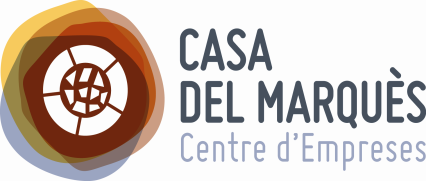 DADES D’IDENTIFICACIÓ DEL SOL·LICITANTSOL·LICITO LA UTILITZACIÓ DELS SEGÜENTS ESPAIS I/O SERVEIS: DADES DE LA RESERVALa persona sotasignada DECLARA, sota la seva responsabilitat, que són certes totes les dades que figuren en aquesta sol·licitud.Signatura:El Masnou,       de       de 201     (*A OMPLIR PEL PERSONAL DEL CENTRE)				Nom i cognomsNom i cognomsNom i cognomsDNI/NIEDNI/NIEEn representació de l’empresaEn representació de l’empresaEn representació de l’empresaEn representació de l’empresa NIF empresaDomicili de notificacionsDomicili de notificacionsDomicili de notificacionsDomicili de notificacionsCodi postalMunicipiTelèfonAdreça electrònicaAdreça electrònicaAdreça electrònicaEspaiCapacitatPreu/hora      Sala de reunions8 persones10 €      Aula polivalent16 persones13 €      Aula TIC12 persones15 €      Auditori45 persones25 €Descripció detallada de l’activitat a desenvolupar (xerrada, reunió, formació, conferència, taller,...)Lloguer portàtil Mig dia (de 8 a 14 o de 14 a 20h) – 15€ Dia sencer ( de 8 a 20 h) – 22€ Setmana – 40€Lloguer projector i pantalla Per hores      hores – 7 €/hora Mig dia (de 8 a 14 o de 14 a 20h) – 18€ Dia sencer (de 8 a 20 h) – 26€Servei de consergeria fora d’hores d’obertura del Centre Per hores      hores – 21,93 €/horaServei de neteja en dies feiners (de 8 a 22) Per hores      hores – 14,08 €/horaServei de neteja fora d’horari habitual (de 22 a 8h i/o dissabtes i festius) Per hores      hores – 21,12 €/horaData/dates    Una sol dia:           (dd/mm/aaaa)   Diversos dies:    des del dia        fins el dia                                           dilluns   dimarts   dimecres   dijous    divendres   HorariDes de les          hores  fins les       horesEntrega claus/material (dia i hora):Signatura:Tornada claus/material (dia i hora):Signatura: Entrega claus/material (dia i hora):Signatura:Tornada claus/material (dia i hora):Signatura: Entrega claus/material (dia i hora):Signatura:Tornada claus/material (dia i hora):Signatura: Entrega claus/material (dia i hora):Signatura:Tornada claus/material (dia i hora):Signatura: 